“Da  poveri, i fratelli e le sorelle, ai quali il Signore ha concessola grazia di servire o lavorare, servino e lavorinocon fedeltà e con devozione…” (Regola n.18)Le figlie di Santa Francesca, nella Regione Etiopia, hanno varie missione dove possono offrire vari servizi: educazione e sanità. Nelle scuole si nota che hanno un sistema educativo adeguato e concreto che offre formazione intellettuale, umana e cristiana, prestando priorità alla promozione umana e sociale. In base al carisma (Cost.18), le suore sono accanto ai bambini, giovani, per la maggioranza  provenienti da zone povere. La presenza delle suore ha un significato molto forte, la gente ha tanta fiducia. Gli studenti che passano da queste scuole sono persone più educate, istruite e preparate. Quelli che arrivano alla 12ma classe, con l’esame di maturità, superandole, trovano grande fortuna per giungere all’Università. Per questo le nostre Scuole aprono buone opportunità per un futuro migliore sia al livello personale che sociale e intellettuale. La gente del posto sono riconoscenti e grati del bene che si offre mediante suore sia per la parte educativa che di  sanità.  Veramente il servizio delle suore è una grande testimonianza, perché le suore sono quelli che trasmettono i valori umani insieme a quelli spirituali; prestano servizio a tutti senza fare preferenza in modo particolare riguardo alla religione, … danno priorità ai valori umani: rispetto-reciproco, convivenza pacifica, insegnano l’importanza della famiglia, fratellanza, semplicità, onestà, gratitudine, collaborazione, coraggio, generosità, responsabilità, dedizione, uguaglianza…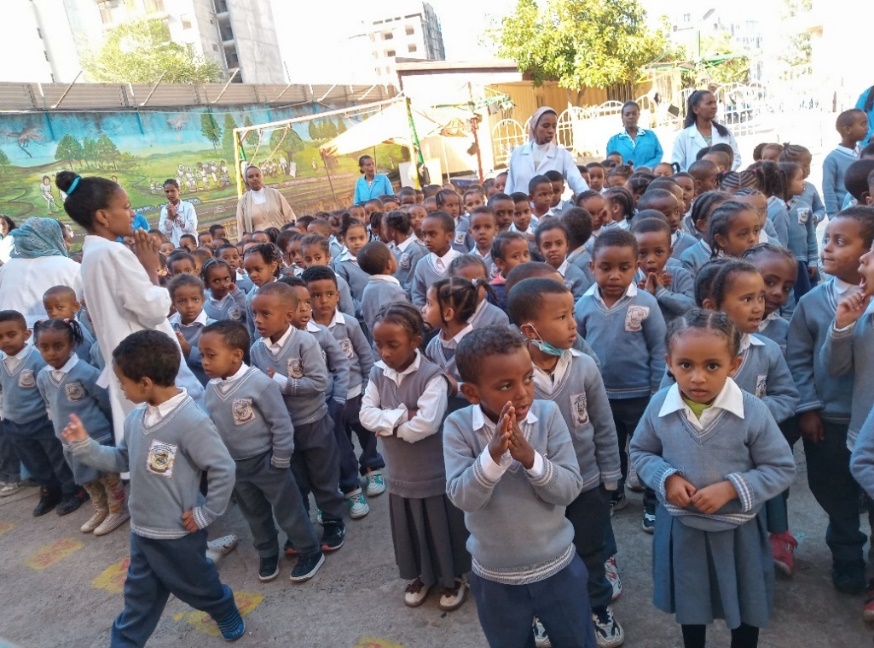 .  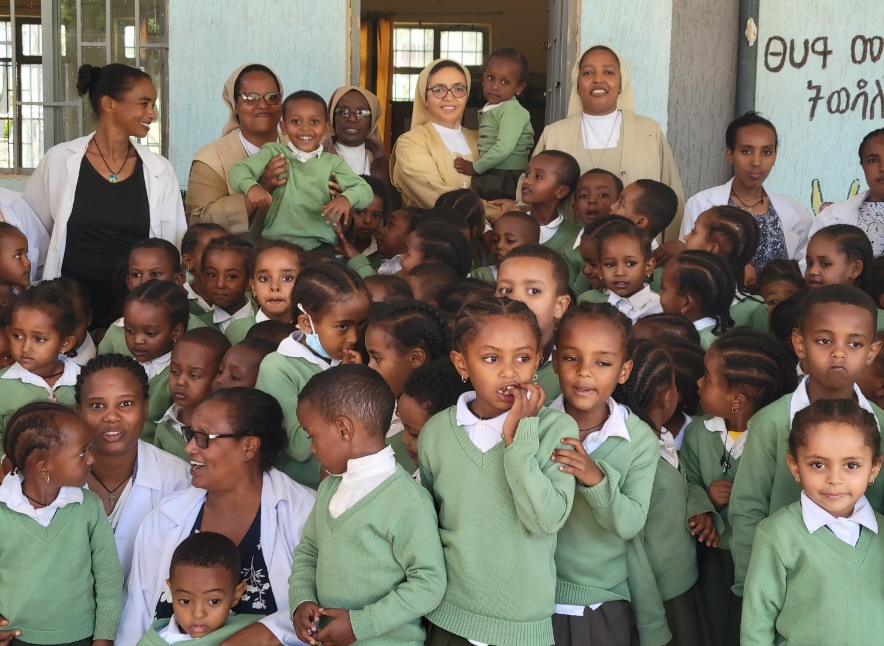 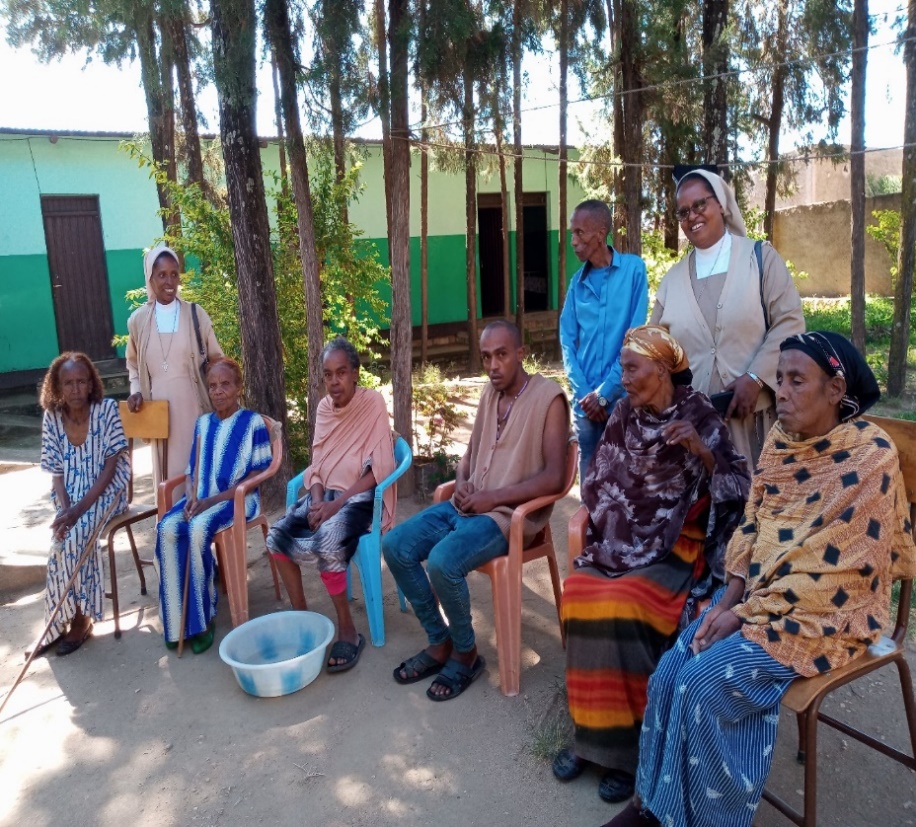 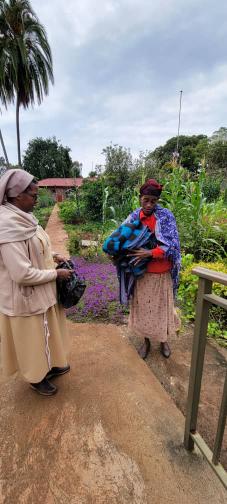 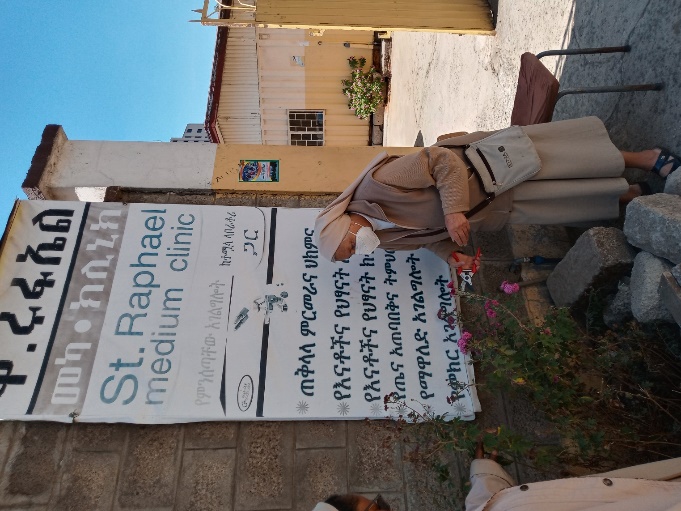 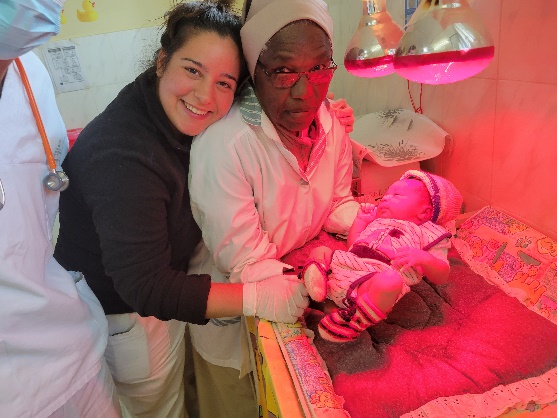 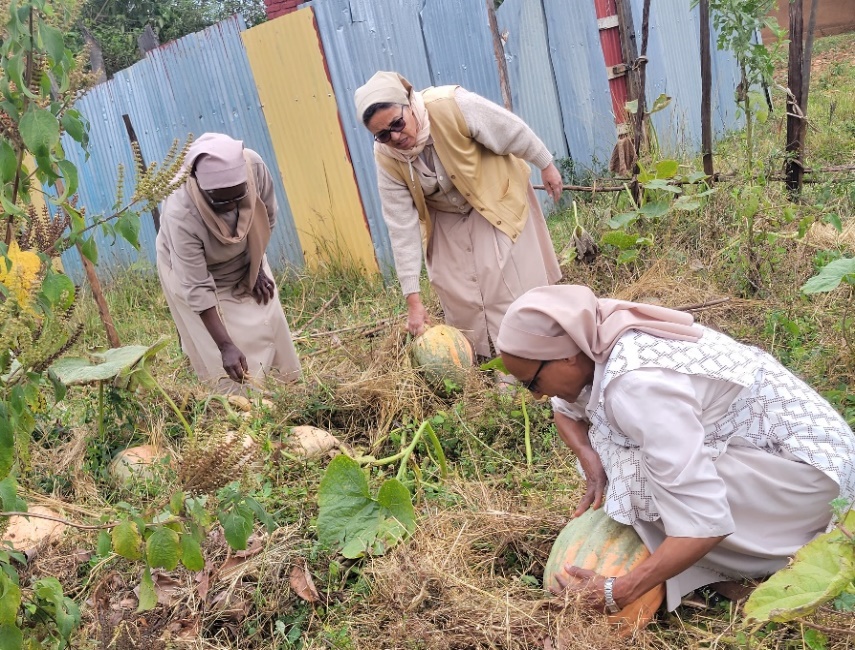 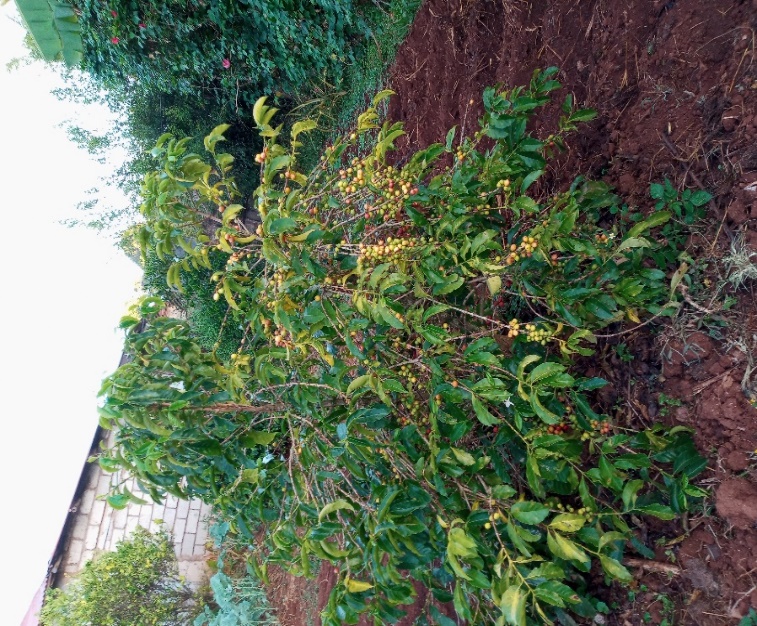 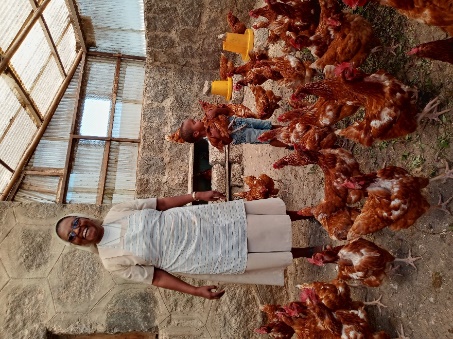 Suor Weini Teklom 